III^ domenica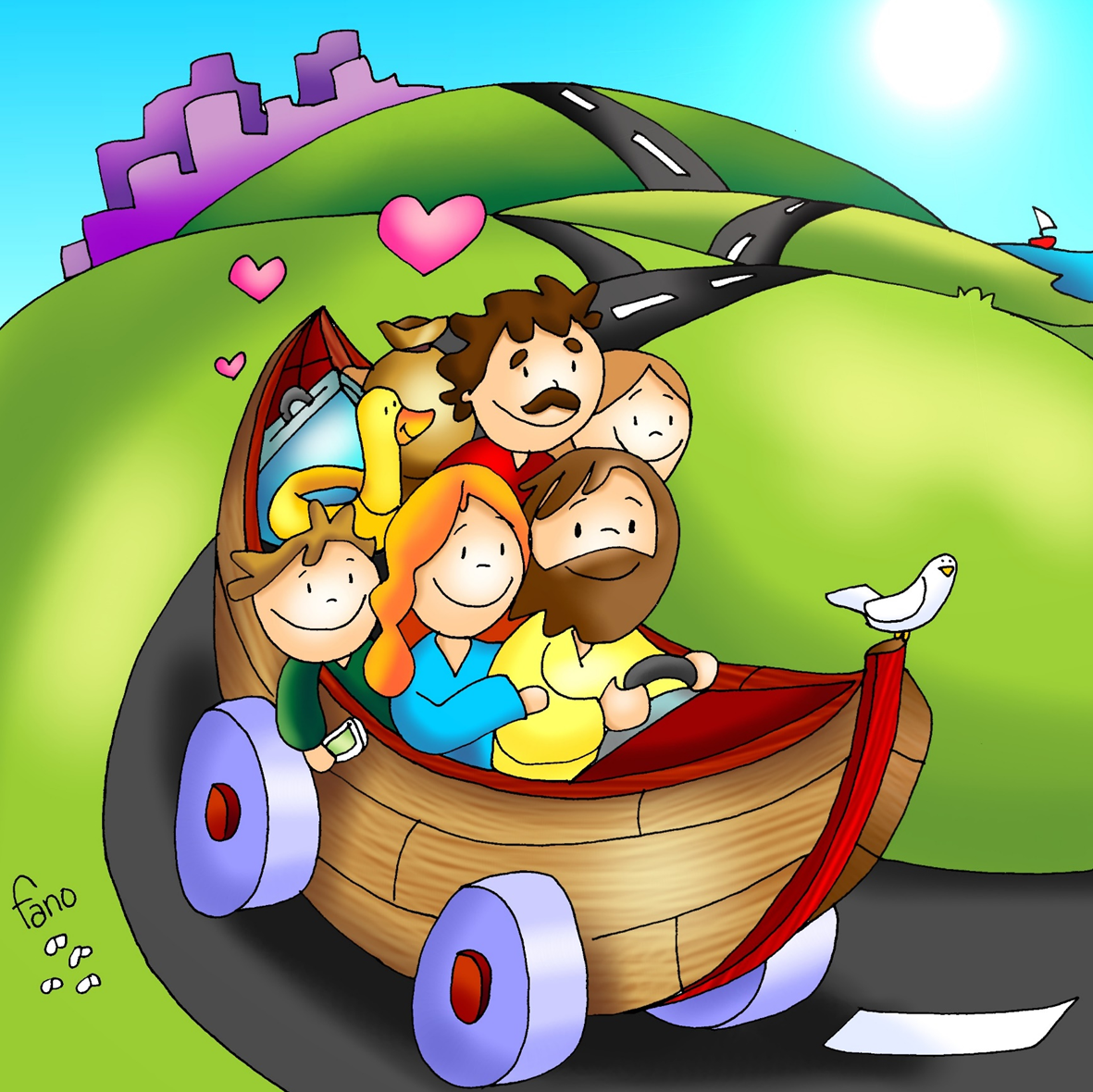 NOI UNA FAMIGLIA CHESA #ACCOMPAGNARE#Avvento2019Albenga-Imperia